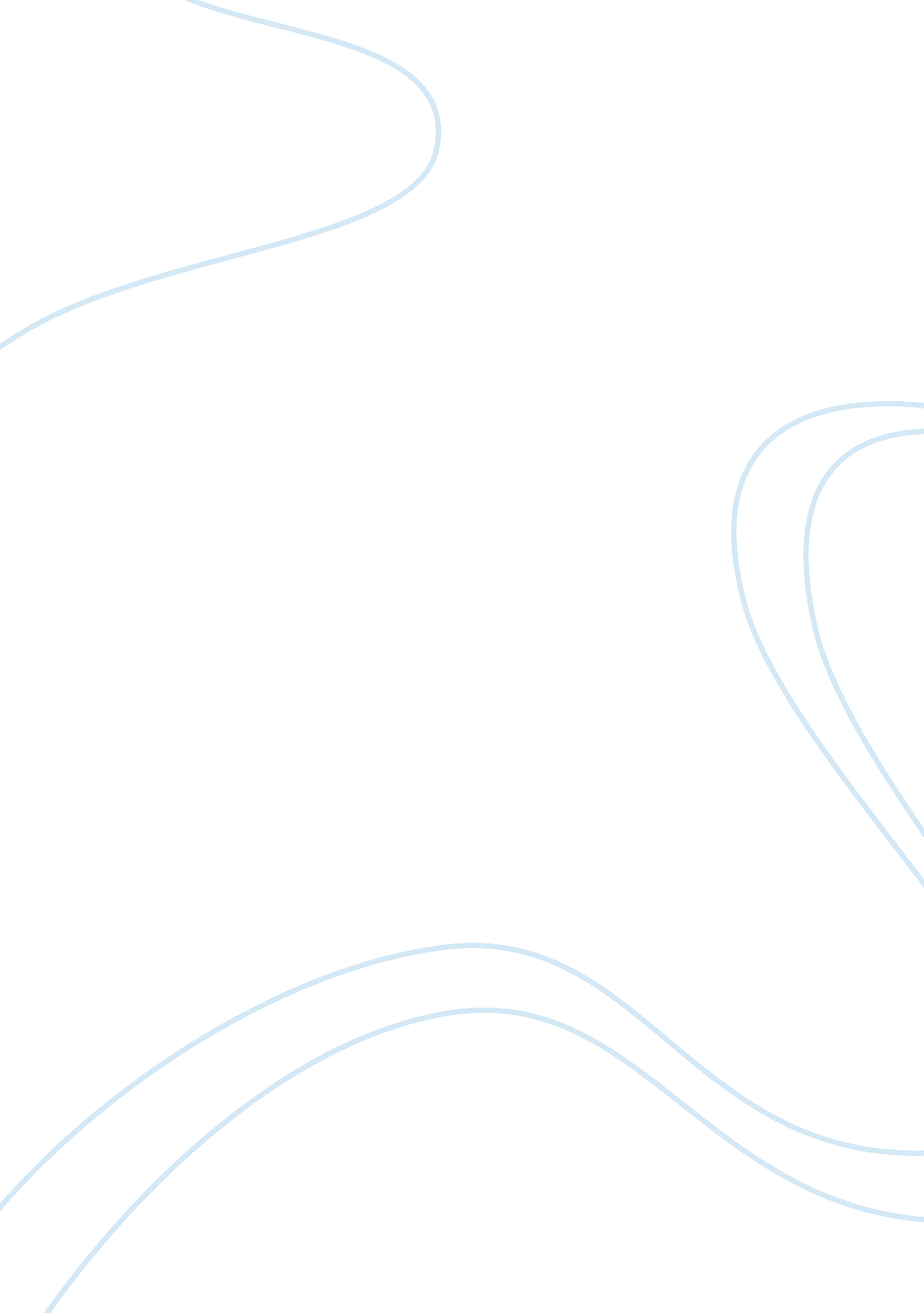 Credit risk management in the usaBusiness, Risk Management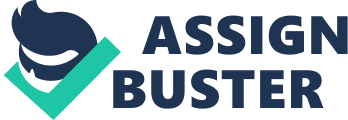 The foundation and evolution of Credit risk can be found back thousands of years ago. Credit is much older than script. Krimsky and Plough (1988) follow the wellspring of risk awareness back to Early Mesopotamia, in view of the work by Covello and Mumpower (1985), as do Golding (1992) and Thompson, et al.(2005). As per Covello and Mumpower (1985), a hopefully early dating of the practice of risk analysis is that of the season of antiquated Mesopotamia, and in addition ancient Greece and Rome, the previous relation to sacerdotal hone and the last to the historical backdrop of philosophy (Covello and Mumpower, 1985). The primary thought of Covello and Mumpower’s announcements about the historical backdrop of risk are that they are non-specific. Althaus (2005) follows a more linear and nitty gritty postulated improvement through linguistics of the term risk’. Despite the fact that the code which arranged legal thinking from 4, 000 years prior in Mesopotamia (Hammurabi’s Code) neglects to give basic rules of borrowing, it emphasized that inability to pay a debt is a wrongdoing. The code intensely said that one who neglects to pay a debt at the ideal time ought to be dealt with indistinguishably to theft and fraud. Hammurabi’s Code did not address ideas, for example, interest, collateral and default as use by the present day financial institutions yet in addition set a few cut-off points to punishments for a defaulter (Aaron, 2004). Aaron (2004) said a defaulter could confront a penalty of been sold by his creditor into slavery, yet his significant other and youngsters must be sold for a three year term. Following the historical backdrop of most places, credit default was a wrongdoing and the defaulters were rebuffed. The punishment shifts from place to put. In a few regions defaulters of credit risk were deserving of death, mutilation, torture, imprisonment or subjugation. The disciplines could be gone to upon debtors and their wards. On occasion debt could be exchange to relative or political entities. Taking a gander at the punishments include in credit and torments lenders looked in collecting their moneys one must be shock why anybody borrowed or lent money in antiquated circumstances. The management of credit risk of credit portfolios is in this manner one the most vital assignments for the financial liquidity and stability of banking area regarding expanded sensitivity of banks to the credit risks and changes in the development of prices of financial instruments (Kiseľáková and Kiseľák, 2013). The most noteworthy effect on performance of the enterprise has simply financial risk. The unsystematic risks have a higher impact on execution of the endeavour as systematic risks (Kiseľáková et al., 2015). The determination of each individual loan, or borrower, risk assessment systems assumes an essential part in the management and minimization of the credit risk. It is simply in the wake of deciding the risk spoke to by each individual borrower and by each individual credit service that one can start to deal with the loan portfolio all in all. The credit risk assessment of the borrower comprises in the investigation and evaluation of the qualitative and quantitative markers of the economic circumstance of the borrower (Korobova, 2010). The appraisal of the risk factors going to the allowing of a specific loan and their thorough and orderly examination empower the bank to consider these factors in credit risk management and to keep their repetitive and unfriendly effect on the consequences of the bank’s future activities (Rodina et al., 2013). The techniques used to evaluate credit risk are joined by an extraordinary transparency prerequisite, including a quantitative assessment of the strategies’ accuracy and a statistical method property known as robustness. The straightforwardness of the credit risk methodology presents a chance to see a given wonder all in all as well as in detail (Dmitriadi, 2010). Transparency has turned into the most critical normal for credit risk assessment techniques because of the requirement for the most careful recognizable proof of both credit risk and the credit risk model itself. Methodological transparency alludes to the accuracy of the employed mathematical strategies, the diminishment of the component of subjectivity in expert assessments, the lucidity of the aftereffects of risk assessment and examination, the bank employees’ careful comprehension of these outcomes, and the availability of the offered methods to regulatory authorities and borrowers. With a specific end goal to examine, forecast, and manage credit risk, each bank must have the capacity to evaluate pertinent credit risk factors, to dissect the risk included, and to for all time screen credit risk factors (Andrianova and Barannikov, 2013). The bank’s choices about giving, or declining to grant, a loan, about the interest rate, and about the level of loan default provisioning will rely upon the exactness of risk recognition and assessment. The exactness of risk factor assessments is assessed with respect to the quantity of errors in the acknowledgment of “ bad” and “ good” loans (i. e. borrowers) and their normal number. The exactness of risk factor assessments is resolved in a comparable way when loans are classified into in excess of two classes. Besides, the dependability of risk assessment techniques is described by the property of statistical strategies known as robustness. Diverse philosophies of risk assessment, or one and a similar system utilized with various algorithms, yield different arrangements of loans into “ good” and “ bad”. The use of various strategies may bring about the classification of one and an indistinguishable loan from either “ good” or “ bad”. Such instability in loan grouping may influence the evaluation of 20% of aggregate number of loans (Solojentsev, 2004). Banks need to adjust their crediting-related exercises to the changing states of the country’s creating economy and to the adjustments in the way of life. The techniques used to evaluate and examine credit risk are of incredible significance for the smooth functioning of a bank (Seitz and Stickel, 2002). Each bank builds up its own risk probability assessment model keeping in mind the end goal to evaluate and dissect credit risk, considering the general proposals of the Basel Committee on Banking Supervision. The high exactness of credit risk assessment limits the bank’s losses, to lessen the interest rate, and to improve the aggressiveness of the bank (BCBS, 2004). Credit risk as indicated by Basel Committee of Banking Supervision BCBS (2001) and Gostineau (1992) is the likelihood of losing the outstanding loan in part or absolutely, due to credit occasions (default risk). Credit events for the most part incorporate occasions, for example, bankruptcy, inability to pay a due obligation, revocation/ban or credit rating change and rebuild. Basel Committee on Banking Supervision-BCBS (1999) characterized credit risk as the potential that a bank borrower or counterparty will neglect to meet its commitments as per concurred terms. Heffernan (1996) watch that credit risk as the risk that a benefit or an advance winds up irretrievable on account of inside and out default, or the risk of deferral in the adjusting of the loan. In either case, the present value of the asset decays, in this manner undermining the solvency of a bank. Credit risk is basic since the default of few imperative clients can create extensive misfortunes, which can prompt insolvency (Bessis, 2002). BCBS (1999) watched that banks are progressively confronting credit risk (or counterparty risk) in different money related instruments other than advances, including acknowledgments, interbank exchanges, exchange financing remote trade exchanges, budgetary prospects, swaps, securities, values, alternatives, and in the expansion of responsibilities and ensures, and the settlement of exchange. Anthony (1997) declares that credit chance arises from non-execution by a borrower. It might emerge from either a failure or an unwillingness to perform in the pre-submitted contracted way. Brownbridge (1998) asserted that the single greatest supporter of the terrible credits of a large number of the fizzled nearby banks was insider loaning. He additionally watched that the second major factor adding to bank disappointment were the high interest rates charged to borrowers working in the high-chance. The most significant effect of high non-performing loans in banks portfolio is decrease in the bank gainfulness particularly with regards to transfers. BCBS (1982) expressed that lending includes various risks. Notwithstanding hazard identified with the financial soundness of the borrower, there are others including funding chance, interest rate risk, clearing hazard and remote trade chance. Worldwide loaning additionally includes nation hazard. BCBS (2006) watched that authentic experience demonstrates that centralization of credit chance in resource portfolios has been one of the real reasons for bank trouble. This is genuine both for singular establishments and also keeping money frameworks on the loose. Robert and Gary (1994) express that the most evident qualities of fizzled banks isn’t poor working proficiency, nonetheless, yet an expanded volume of non-performing credits. Non-performing advances in fizzled banks have normally been related with provincial macroeconomic issues. DeYoung and Whalen (1994) watched that the US Office of the Controller of the Money found the contrast between the fizzled banks and those that stayed sound or recuperated from issues was the gauge of administration. Prevalent troughs not just run their banks in a cost proficient mold, and in this way create huge benefits in respect to their associates, yet additionally force better credit endorsing and checking models than their companions which result to better credit quality. Koehn and Santomero (1980), Kim and Santomero (1988) and Athanasoglou et al. (2005), recommend that bank risk taking effectsly affects bank benefits and security. Bobakovia (2003) declares that the benefit of a bank relies upon its ability to foresee, evade and screen dangers, conceivable to cover misfortunes realized by chance emerged. This has the net impact of expanding the proportion of substandard credits in the bank’s credit portfolio and diminishing the bank’s profitability (Mamman and Oluyemi, 1994) 